T.CAĞRI VALİLİĞİSOMA 13 MAYIS MADENCİLERİ İLKOKULU MÜDÜRLÜĞÜ2019-2023 STRATEJİK PLANI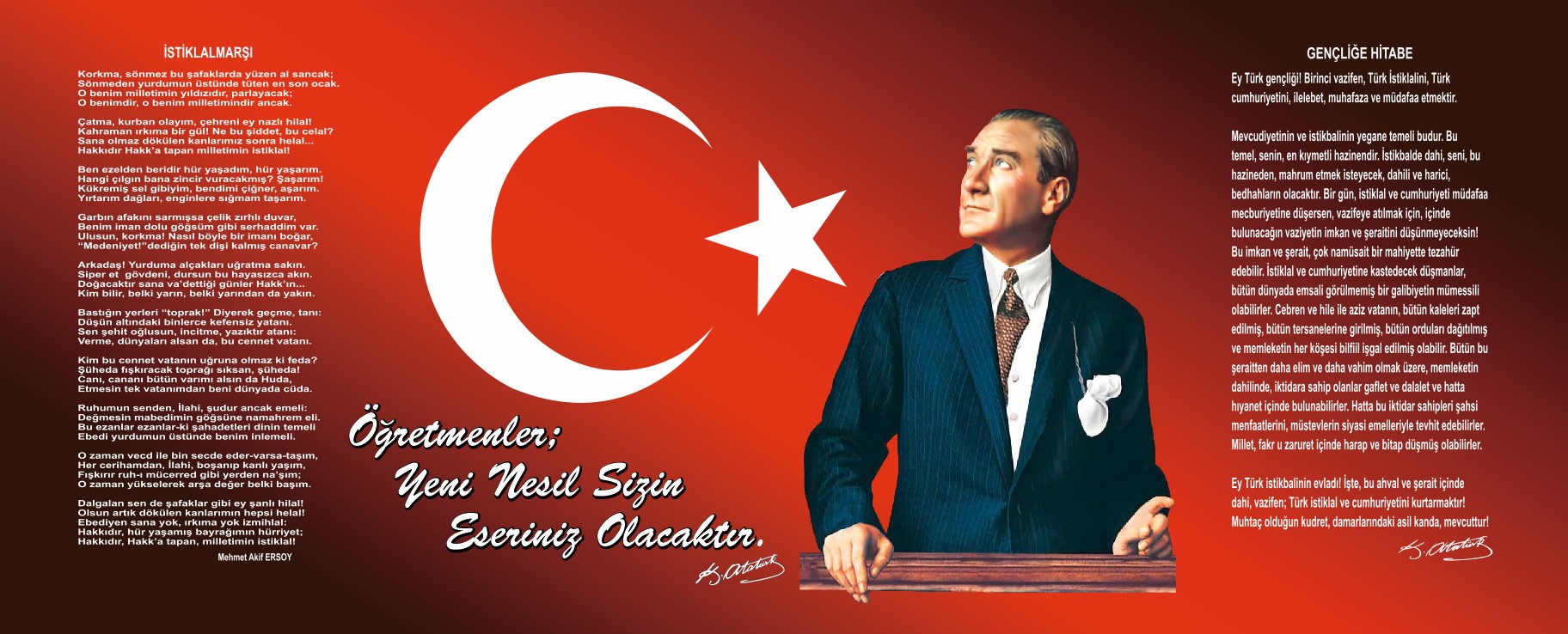 Sunuş* Stratejik plan, günümüz gelişim anlayışının geçmişteki anlayışlardan en belirgin farkının göstergesidir. Zira stratejik plan yaklaşımı geleceğe hazır olmayı değil, geleceği planlamayı hedefleyen bir yaklaşımdır. Bir anlamda geleceği bugünde yaşamaktır.    Ancak stratejik plan tek başına bir belge olarak değerli değildir. Onu değerli kılacak olan şey, kurumun doğru karar alabilme yeteneği ve kararlılık gösterebilme gücüdür.    Baktığımız yerden hala yıllardır gördüğümüz şeyleri görüyorsak, bakış açımızı ve yönümüzü değiştirmemişiz demektir. Bu bakımdan stratejik plan, öncelikle kurumumuza yeni bir yön ve yeni bir bakış açısı kazandıracak biçimde düşünülüp tasarlanmalıdır. Hiç şüphe yoktur ki bu yön, ülkemizin çağdaşlaşma hedeflerine uygun düşen ve çağdaş uygarlık düzeyinin üstüne çıkma ülküsüyle örtüşen bir yön olmalıdır.    Çağdaş bir ülke olabilmemiz için çağdaşlaşma savaşını öncelikle okullarda kazanmamız gerekmektedir. Bilmek zorundayız ki, okullarda kazanılmamış hiçbir savaş gerçekte hiçbir zaman kazanılmamış savaştır. Bu konuda eksiklerimizin olduğunu kabul etmeli, ancak kendimizi güçlü amaçlarla besleyerek eksiklerimizin ve zorlukların üstesinden gelebileceğimize inanmalı fakat bunun uzun süren bir yolculuk olduğunu hiçbir zaman unutmamalıyız.    Cumhuriyetimizin 100. yılında ülkemizin dünyayı yöneten lider ülkelerden biri olacağını öngörüyoruz. Bu öngörüye dayanarak  okulumuzun 2019-2023 yılları arasında kaydedeceği aşama ile bir dünya okulu olacağına kuvvetle inanıyoruz. Bu stratejik plan, bu inancımızı gerçekleştirmek üzere düşünülmüş ve bizi hedefimize götürecek biçimde tasarlanmıştır. Bundan sonra başarılı olmak bizim için sadece bir görev değil, aynı zamanda büyük bir sorumluluktur. Stratejik Plan Hazırlama Ekibi   Çok hızlı gelişen, değişen teknolojilerle bilginin değişim süreci de hızla değişmiş ve başarı için sistemli ve planlı bir çalışmayı kaçınılmaz kılmıştır. Sürekli değişen ve gelişen ortamlarda çağın gerekleri ile uyumlu bir eğitim öğretim anlayışını sistematik bir şekilde devam ettirebilmemiz, belirlediğimiz stratejileri en etkin şekilde uygulayabilmemiz ile mümkün olacaktır. Başarılı olmak da iyi bir planlama ve bu planın etkin bir şekilde uygulanmasına bağlıdır.    Kapsamlı ve özgün bir çalışmanın sonucu hazırlanan Stratejik Plan okulumuzun çağa uyumu ve gelişimi açısından tespit edilen ve ulaşılması gereken hedeflerin yönünü doğrultusunu ve tercihlerini kapsamaktadır. Katılımcı bir anlayış ile oluşturulan Stratejik Plânın, okulumuzun eğitim yapısının daha da güçlendirilmesinde bir rehber olarak kullanılması amaçlanmaktadır.    Belirlenen stratejik amaçlar doğrultusunda hedefler güncellenmiş ve okulumuzun 2019-2023 yıllarına ait stratejik plânı hazırlanmıştır.    Bu planlama; 5018 sayılı Kamu Mali Yönetimi ve Kontrol Kanunu gereği, Kamu kurumlarında stratejik planlamanın yapılması gerekliliği esasına dayanarak hazırlanmıştır. Zoru hemen başarırız, imkânsızı başarmak zaman alır.    Okulumuza ait bu planın hazırlanmasında her türlü özveriyi gösteren ve sürecin tamamlanmasına katkıda bulunan idarecilerimize, stratejik planlama ekiplerimize, İl Milli Eğitim Müdürlüğümüz Strateji Geliştirme Bölümü çalışanlarına teşekkür ediyor, bu plânın başarıyla uygulanması ile okulumuzun başarısının daha da artacağına inanıyor, tüm personelimize başarılar diliyorum	                         Mehmet Selim YAKUT                                                                                                                              Okul MüdürüİçindekilerSunuş	3İçindekiler	4BÖLÜM I: GİRİŞ ve PLAN HAZIRLIK SÜRECİ	5BÖLÜM II: DURUM ANALİZİ	6Okulun Kısa Tanıtımı *	6Okulun Mevcut Durumu: Temel İstatistikler	7PAYDAŞ ANALİZİ	12GZFT (Güçlü, Zayıf, Fırsat, Tehdit) Analizi	14Gelişim ve Sorun Alanları	16BÖLÜM III: MİSYON, VİZYON VE TEMEL DEĞERLER	19MİSYONUMUZ *	19VİZYONUMUZ *	19TEMEL DEĞERLERİMİZ *	19BÖLÜM IV: AMAÇ, HEDEF VE EYLEMLER	21TEMA I: EĞİTİM VE ÖĞRETİME ERİŞİM	21TEMA II: EĞİTİM VE ÖĞRETİMDE KALİTENİN ARTIRILMASI	24TEMA III: KURUMSAL KAPASİTE	28V. BÖLÜM: MALİYETLENDİRME	32EKLER:	34BÖLÜM I: GİRİŞ ve PLAN HAZIRLIK SÜRECİ2019-2023 dönemi stratejik plan hazırlanması süreci Üst Kurul ve Stratejik Plan Ekibinin oluşturulması ile başlamıştır. Ekip tarafından oluşturulan çalışma takvimi kapsamında ilk aşamada durum analizi çalışmaları yapılmış ve durum analizi aşamasında paydaşlarımızın plan sürecine aktif katılımını sağlamak üzere paydaş anketi, toplantı ve görüşmeler yapılmıştır. Durum analizinin ardından geleceğe yönelim bölümüne geçilerek okulumuzun amaç, hedef, gösterge ve eylemleri belirlenmiştir. Çalışmaları yürüten ekip ve kurul bilgileri altta verilmiştir.STRATEJİK PLAN ÜST KURULUBÖLÜM II: DURUM ANALİZİDurum analizi bölümünde okulumuzun mevcut durumu ortaya konularak neredeyiz sorusuna yanıt bulunmaya çalışılmıştır. Bu kapsamda okulumuzun kısa tanıtımı, okul künyesi ve temel istatistikleri, paydaş analizi ve görüşleri ile okulumuzun Güçlü Zayıf Fırsat ve Tehditlerinin (GZFT) ele alındığı analize yer verilmiştir.Okulun Kısa Tanıtımı *        Okulumuz 2014-2015 eğitim öğretim yılından itibaren eğitim öğretim serüvenine başlamıştır. İlk ismi İpekyolu olarak belirlenen okulumuz,13 Mayıs 2014 tarihindeki elim olaydan dolayı Soma 13 Mayıs Madencileri İlkokulu ismini almıştır. Okulumuz Ağrı Merkez 100. Yıl Mahallesinde bulunmaktadır. Okulumuz bünyesinde 2 ana sınıfı olmak üzere toplam 14 şube bulunmaktadır. Toplam öğrenci sayımız her yıl ortalama 310 civarındadır. Velilerimizin refah ve eğitim seviyeleri düşüktür. Büyük bir kısmı hayvancılık, tarım ve inşaat işlerinde çalışmaktadır.Okulun Mevcut Durumu: Temel İstatistiklerOkul KünyesiOkulumuzun temel girdilerine ilişkin bilgiler altta yer alan okul künyesine ilişkin tabloda yer almaktadır.Temel Bilgiler Tablosu- Okul Künyesi Çalışan BilgileriOkulumuzun çalışanlarına ilişkin bilgiler altta yer alan tabloda belirtilmiştir.Çalışan Bilgileri Tablosu*Okulumuz Bina ve Alanları	Okulumuzun binası ile açık ve kapalı alanlarına ilişkin temel bilgiler altta yer almaktadır.Okul Yerleşkesine İlişkin Bilgiler Sınıf ve Öğrenci Bilgileri	Okulumuzda yer alan sınıfların öğrenci sayıları alttaki tabloda verilmiştir.*Sınıf sayısına göre istenildiği kadar satır eklenebilir.Donanım ve Teknolojik KaynaklarımızTeknolojik kaynaklar başta olmak üzere okulumuzda bulunan çalışır durumdaki donanım malzemesine ilişkin bilgiye alttaki tabloda yer verilmiştir.Teknolojik Kaynaklar TablosuGelir ve Gider BilgisiOkulumuzun genel bütçe ödenekleri, okul aile birliği gelirleri ve diğer katkılarda dâhil olmak üzere gelir ve giderlerine ilişkin son iki yıl gerçekleşme bilgileri alttaki tabloda verilmiştir.PAYDAŞ ANALİZİKurumumuzun temel paydaşları öğrenci, veli ve öğretmen olmakla birlikte eğitimin dışsal etkisi nedeniyle okul çevresinde etkileşim içinde olunan geniş bir paydaş kitlesi bulunmaktadır. Paydaşlarımızın görüşleri anket, toplantı, dilek ve istek kutuları, elektronik ortamda iletilen önerilerde dâhil olmak üzere çeşitli yöntemlerle sürekli olarak alınmaktadır.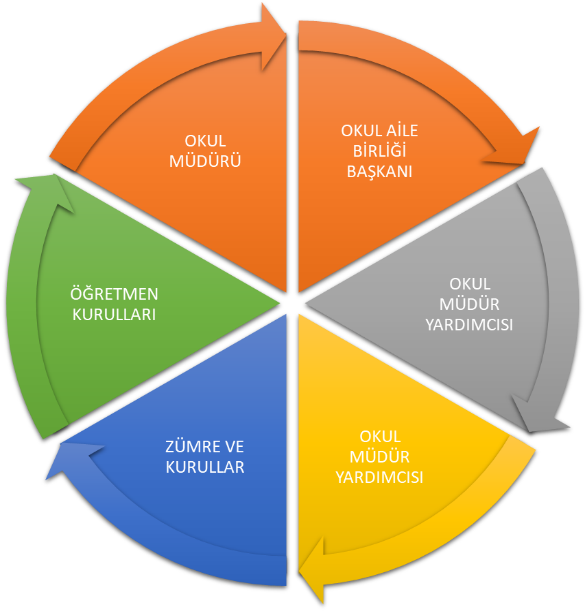 Paydaş anketlerine ilişkin ortaya çıkan temel sonuçlara altta yer verilmiştir * :          Soma 13 Mayıs Madencileri İlkokulu Stratejik Planlama Ekibi olarak planımızın hazırlanması aşamasında katılımcı bir yapı oluşturmak için ilgili tarafların görüşlerinin alınması ve plana dahil edilmesi gerekli görülmüş ve bu amaçla paydaş analizi çalışması yapılmıştır. Ekibimiz tarafından iç ve dış paydaşlar belirlenmiş, bunların önceliklerinin tespiti yapılmıştır.            Paydaş görüş ve beklentileri SWOT (GZFT)Analizi Formu, Çalışan Memnuniyeti Anketi, Öğrenci Memnuniyeti Anketi, Veli Anketi Formu kullanılmaktadır. Aynı zamanda öğretmenler kurulu toplantıları, Zümre toplantıları gibi toplantılarla görüş ve beklentiler tutanakla tespit edilmekte Okulumuz bünyesinde değerlendirilmektedir. Paydaş Analizi ve Sınıflamasında Kullanılan Kavramlara İlişkin Açıklamalar: Paydaş: Kurumun gerçekleştirdiği faaliyetlerden etkilenen taraflardır. Paydaşlar şu başlıklarda ele alınmaktadır. Lider: Kurumda herhangi bir kademede görev alan çalışanlar içerisinde liderlik özellikleri olan kişilerdir. Çalışan: Kurum çalışanlarıdır. Müşteri: Ürün, hizmet veya süreçten etkilenen veya satın alıp kullanan herkestir. İki çeşit müşteri vardır. Dış müşteriler; hizmet veren kuruma mensup olmayan, ancak ürün/hizmetten yararlanan veya ondan etkilenenlerdir. İç müşteriler; kurumda çalışanlardır. Temel Ortak: Kurumun faaliyetlerini gerçekleştirmek üzere kendi seçimine bağlı olmaksızın zorunlu olarak kurulmuş olan ortaklıklardır.(yapısal bağlılık gibi) Stratejik Ortak: Kurumun faaliyetlerini gerçekleştirmek üzere kendi seçimi üzerine kurduğu ortaklıklardır. Tedarikçi: Kurumun faaliyetlerini gerçekleştiren ihtiyaç duyduğu kaynakları temin eden kurum/kuruluşlardır. Ürün/Hizmet: Herhangi bir hizmet/üretim sürecinin çıktısıdır. Okulumuzun performansını etkileyecek iç ve dış stratejik konuları belirlemek ve bunları yönetebilmek amacıyla gerçekleştirilen durum analizi çalışması kapsamında Stratejik Planlama Ekibi tarafından GZFT Analizi yapılmıştır. İç paydaşlarla çalıştay tekniği ile iki aşamada gerçekleştirilen çalışmalar, dış paydaş mülakatları kapsamında elde edilen görüş ve öneriler ve Stratejik Planlama Ekibi tarafından GZFT Analizine temel girdiyi sağlamıştır. Paydaşlarla yapılan çalışmalar ile Stratejik Planlama Ekibi tarafından gerçekleştirilen diğer analizlerin birleştirilmesi neticesinde okulumuzun güçlü ve zayıf yanları, fırsat ve tehditlerini içeren uzun bir liste oluşturulmuştur. Analiz çerçevesinde ortaya konacak stratejik konuların daha gerçekçi ve ulaşılabilir bir çerçevede ele alınması amacıyla GZFT analizinde bir önceliklendirme yapılması kararlaştırılmıştır. Önceliklendirmede; bir yandan analizde yer alan hususların ağırlıklandırılması, diğer yandan Stratejik Planlama Ekibinin bilgi birikimi ve tecrübesi ışığında konuların önem derecesine göre sıralanması yöntemleri uygulanmıştır. Fırsatlar, okulumuzun kontrolü dışında gerçekleşen ve okulumuza avantaj sağlaması muhtemel olan etkenler ya da durumlardır. Tehditler ise, okulumuzun kontrolü dışında gerçekleşen, olumsuz etkilerinin engellenmesi veya sınırlandırılması gereken unsurlardır.     	Çevre analizinde; okulumuzu etkileyebilecek dışsal değişimler ve eğilimler değerlendirilmiştir. Öğrenci Anketi Sonuçları Öğrencilerimiz tarafından doldurulan “Soma 13 Mayıs Madencileri İlkokulu Müdürlüğü Stratejik Planı Öğrenci Görüş ve Anket Değerlendirme Formu” sonucunda öğrencilerimiz tarafından belirlenen olumlu ve olumsuz bölgeler aşağıda belirtilmiştir. Olumlu Yönler:  Genç ve dinamik bir okul kadrosunun olması ve uyumlu çalışması  Liderlik davranışı sergileyebilen yönetici kadrosunun olması  Okulda Etkileşimli tahtaların olması  İlçedeki yarışmalarda ödüller olmamız  Kamera sisteminin olması  Öğretmenlerini seviyor olmaları.  Okulun kendilerini güvende hissedebildikleri bir alan olması.  Okulun temiz olması olarak belirtmişlerdir. Olumsuz Yönler:  Fiziki imkanların yetersizliği(Konferans Salonu, Kütüphane,Labaratuar)  Lavabo ve WC temizliği  Okul gezilerinin eksikliği  Öğretmen değişikliği Öğretmen Anketi Sonuçları Öğretmenlerimize tarafından doldurulan “Soma 13 Mayıs Madencileri İlkokulu Müdürlüğü Stratejik Planı Öğretmen Görüş ve Anket Değerlendirme Formu” sonucunda öğretmenlerimiz tarafından belirlenen olumlu ve olumsuz bölgeler aşağıda belirtilmiştir. Olumlu Yönler  Genç ve dinamik bir okul kadrosunun olması ve uyumlu çalışması  Liderlik davranışı sergileyebilen yönetici kadrosunun olması  Okulda Etkileşimli tahtaların olması  Okulun kendilerini güvende hissedebildikleri bir alan olması.  Okulun çevresinin risksiz olması  Kurumdaki tüm duyurular çalışanlara zamanında iletilir ve her türlü ödüllendirmede adil olma, tarafsızlık ve objektiflik sağlanması  Yöneticiler okul vizyonunu, stratejilerini, iyileştirmeye açık alanları, çalışanları ile paylaşmasıOlumsuz Yönler  Sosyal, sportif ve sanatsal faaliyetlerin yetersizliği  Evrak yükünün fazla olması  Fiziki şartların yetersiz olması  Sadece öğretmenlerin kullanımına yönelik bölüm yetersizliği  Kütüphane ve laboratuar olmaması  Bahçe oyunun alanın yetersiz olması  Velilerin okulu ve öğretmenlere gereken desteği vermemesi Veli Anketi Sonuçları Velilerimiz tarafından doldurulan “Soma 13 Mayıs Madencileri İlkokulu Müdürlüğü Stratejik Planı Veli Görüş ve Anket Değerlendirme Formu” sonucunda velilerimiz tarafından belirlenen olumlu ve olumsuz bölgeler aşağıda belirtilmiştir. Olumlu Yönler  Genç ve dinamik bir okul kadrosunun olması ve uyumlu çalışması  Liderlik davranışı sergileyebilen yönetici kadrosunun olması  Okulda Etkileşimli tahtaların olması  Kamera sisteminin olması  Okulun çocuklarının güvende hissedebildikleri bir alan olması.  Okulun temiz olması olarak belirtmişlerdir. Olumsuz Yönler  Fiziki imkanların yetersizliği(Konferans Salonu, Kütüphane,Labaratuar)  Lavabo ve WC temizliği  Okul gezilerinin eksikliği  Sık öğretmen değişikliği  GZFT (Güçlü, Zayıf, Fırsat, Tehdit) Analizi *Okulumuzun temel istatistiklerinde verilen okul künyesi, çalışan bilgileri, bina bilgileri, teknolojik kaynak bilgileri ve gelir gider bilgileri ile paydaş anketleri sonucunda ortaya çıkan sorun ve gelişime açık alanlar iç ve dış faktör olarak değerlendirilerek GZFT tablosunda belirtilmiştir. Dolayısıyla olguyu belirten istatistikler ile algıyı ölçen anketlerden çıkan sonuçlar tek bir analizde birleştirilmiştir.Kurumun güçlü ve zayıf yönleri donanım, malzeme, çalışan, iş yapma becerisi, kurumsal iletişim gibi çok çeşitli alanlarda kendisinden kaynaklı olan güçlülükleri ve zayıflıkları ifade etmektedir ve ayrımda temel olarak okul müdürü/müdürlüğü kapsamından bakılarak iç faktör ve dış faktör ayrımı yapılmıştır. İçsel Faktörler *Güçlü YönlerZayıf YönlerDışsal Faktörler *FırsatlarTehditler Gelişim ve Sorun AlanlarıGelişim ve sorun alanları analizi ile GZFT analizi sonucunda ortaya çıkan sonuçların planın geleceğe yönelim bölümü ile ilişkilendirilmesi ve buradan hareketle hedef, gösterge ve eylemlerin belirlenmesi sağlanmaktadır. Gelişim ve sorun alanları ayrımında eğitim ve öğretim faaliyetlerine ilişkin üç temel tema olan Eğitime Erişim, Eğitimde Kalite ve kurumsal Kapasite kullanılmıştır. Eğitime erişim, öğrencinin eğitim faaliyetine erişmesi ve tamamlamasına ilişkin süreçleri; Eğitimde kalite, öğrencinin akademik başarısı, sosyal ve bilişsel gelişimi ve istihdamı da dâhil olmak üzere eğitim ve öğretim sürecinin hayata hazırlama evresini; Kurumsal kapasite ise kurumsal yapı, kurum kültürü, donanım, bina gibi eğitim ve öğretim sürecine destek mahiyetinde olan kapasiteyi belirtmektedir.Gelişim ve sorun alanlarına ilişkin GZFT analizinden yola çıkılarak saptamalar yapılırken yukarıdaki tabloda yer alan ayrımda belirtilen temel sorun alanlarına dikkat edilmesi gerekmektedir.Gelişim ve Sorun AlanlarımızBÖLÜM III: MİSYON, VİZYON VE TEMEL DEĞERLEROkul Müdürlüğümüzün Misyon, vizyon, temel ilke ve değerlerinin oluşturulması kapsamında öğretmenlerimiz, öğrencilerimiz, velilerimiz, çalışanlarımız ve diğer paydaşlarımızdan alınan görüşler, sonucunda stratejik plan hazırlama ekibi tarafından oluşturulan Misyon, Vizyon, Temel Değerler; Okulumuz üst kurulana sunulmuş ve üst kurul tarafından onaylanmıştır.MİSYONUMUZ *Yeniliklere açık, sürekli kendini geliştiren genç öğretmen kadrosuyla, öğrenci merkezli eğitim veren, teknolojiyi kullanan, velilerin ihtiyaç duydukları her an okul idaresi ve öğretmenlerine ulaşıp eğitim öğretim hizmetlerini alabildikleri, öğrencilerinin başarılarını ön planda tutup, kaliteden ödün vermeyen çağdaş bir eğitim kurumuyuz.	VİZYONUMUZ *Akademik, sosyal, kültürel ve sportif başarıları her kesim tarafından kabul edilmiş, ilimizde tercih edilen bir okul olmaktır.TEMEL DEĞERLERİMİZ *1) Demokratik ve katılımcı öğretim yaparız. 2) İnsan, çocuk, hayvan ve bütün canlı türlerine saygı duyan bireyler yetiştirmeye önem veririz. 3) Çağdaş öğretim yöntem ve teknikleriyle öğrenci yetiştiririz. 4) Her şey herkes için iyi olmadıkça benim için de iyi değildir fikrini içselleştiririz 5) Atatürk ilke ve değerlerini özümsemiş öğrenciler yetiştiririz. 6) Öğrencilerimize çağın gereksinimleri doğrultusunda modern ve teknolojik derslikler hazırlarız ve zengin öğrenme olanakları sağlarız. 7) Milli ve manevi değerlerimize bağlı bireyler yetiştiririz. 8) Yönetici, öğretmen, çalışan , veli ve öğretmenlerimizle birbirine kenetlenmiş paylaşımcı ve karşılıklı sorumluluklarının bilincinde güçlü bir aileyiz. 9) Gelişimin ve dinamizmin odak noktası olmanın yanında sadece eğitsel değil her açıdan kendi kendine öğrenmeyi başaran bireyler yetiştiririz. 10) Yaşam boyu öğrenmeyi yaşam tarzına dönüştürürüz. BÖLÜM IV: AMAÇ, HEDEF VE EYLEMLERTEMA I: EĞİTİM VE ÖĞRETİME ERİŞİMEğitim ve öğretime erişim okullaşma ve okul terki, devam ve devamsızlık, okula uyum ve oryantasyon, özel eğitime ihtiyaç duyan bireylerin eğitime erişimi, yabancı öğrencilerin eğitime erişimi ve hayatboyu öğrenme kapsamında yürütülen faaliyetlerin ele alındığı temadır.Stratejik Amaç 1: *** Bütün bireylerin eğitim ve öğretime adil şartlar altında erişmesini ve yine eğitim öğretimini adil şartlar altında tamamlamasını sağlamak.Stratejik Hedef 1.1.  Plan dönemi sonuna kadar dezavantajlı gruplar başta olmak üzere, eğitim ve öğretimin her tür ve kademesinde katılım ve tamamlama oranlarını artırmak, uyum ve devamsızlık sorunlarını gidermektir.  Performans Göstergeleri Eylemler*TEMA II: EĞİTİM VE ÖĞRETİMDE KALİTENİN ARTIRILMASIEğitim ve öğretimde kalitenin artırılması başlığı esas olarak eğitim ve öğretim faaliyetinin hayata hazırlama işlevinde yapılacak çalışmaları kapsamaktadır. Bu tema altında akademik başarı, sınav kaygıları, sınıfta kalma, ders başarıları ve kazanımları, disiplin sorunları, öğrencilerin bilimsel, sanatsal, kültürel ve sportif faaliyetleri ile istihdam ve meslek edindirmeye yönelik rehberlik ve diğer mesleki faaliyetler yer almaktadır. Stratejik Amaç 2: Bütün bireylere ulusal ve uluslararası ölçütlerde bilgi, beceri, tutum ve davranışın kazandırılmasına; girişimci, yenilikçi, dil becerileri yüksek, iletişime ve öğrenmeye açık, özgüven ve sorumluluk sahibi sağlıklı ve mutlu bireylerin yetişmesine imkân sağlamak.Stratejik Hedef 2.1.  Öğrenme kazanımlarını takip eden ve velileri de sürece dâhil eden bir yönetim anlayışı ile öğrencilerimizin akademik başarıları ve sosyal faaliyetlere etkin katılımı artırılacaktır.Performans GöstergeleriEylemlerTEMA III: KURUMSAL KAPASİTEStratejik Amaç 3: Eğitim ve öğretim faaliyetlerinin daha nitelikli olarak verilebilmesi için okulumuzun kurumsal kapasitesi güçlendirilecektir. Stratejik Hedef 3.1.  Eğitim ve öğretim hizmetlerinin etkin sunumunu sağlamak için; yönetici, öğretmen ve diğer personelin kişisel ve mesleki becerilerini geliştirmek.Performans GöstergeleriEylemlerV. BÖLÜM: MALİYETLENDİRME2019-2023 Stratejik Planı Faaliyet/Proje Maliyetlendirme TablosuVI. BÖLÜM: İZLEME VE DEĞERLENDİRMEOkulumuz Stratejik Planı izleme ve değerlendirme çalışmalarında 5 yıllık Stratejik Planın izlenmesi ve 1 yıllık gelişim planın izlenmesi olarak ikili bir ayrıma gidilecektir. Stratejik planın izlenmesinde 6 aylık dönemlerde izleme yapılacak denetim birimleri, il ve ilçe millî eğitim müdürlüğü ve Bakanlık denetim ve kontrollerine hazır halde tutulacaktır.Yıllık planın uygulanmasında yürütme ekipleri ve eylem sorumlularıyla aylık ilerleme toplantıları yapılacaktır. Toplantıda bir önceki ayda yapılanlar ve bir sonraki ayda yapılacaklar görüşülüp karara bağlanacaktır. Üst Kurul BilgileriÜst Kurul BilgileriEkip BilgileriEkip BilgileriAdı SoyadıUnvanıAdı SoyadıUnvanıMEHMET SELİM YAKUTOKUL MÜDÜRÜEMRAH ASLANMÜDÜR YARDIMCISIMEHMET SALİH TEMELÖĞRETMENİBRAHİM ACABAYÖĞRETMENSELÇUK KAPLANÖĞRETMENFATMA ORALÖĞRETMENBAYRAM DURANOKUL AİLE BİRLİĞİ BAŞKANIİBRAHİM HALİL LAÇİNÖĞRETMENCELAL KURTOKUL AİLE BİRLİĞİ YÖNETİM KURULU ÜYESİİBRAHİM KAYAGÖNÜLLÜ VELİVEDAT YURGÖNÜLLÜ VELİİli: AĞRIİli: AĞRIİli: AĞRIİli: AĞRIİlçesi: MERKEZİlçesi: MERKEZİlçesi: MERKEZİlçesi: MERKEZAdres: 100.YIL MAHALLESİ100.YIL MAHALLESİ100.YIL MAHALLESİCoğrafi Konum (link)*: Coğrafi Konum (link)*: https://www.kisa.link/MtAFhttps://www.kisa.link/MtAFTelefon Numarası: 0472 215 75 770472 215 75 770472 215 75 77Faks Numarası:Faks Numarası:e- Posta Adresi:757316@meb.k12.tr757316@meb.k12.tr757316@meb.k12.trWeb sayfası adresi:Web sayfası adresi:http://soma13maysmadencileriilkokulu.meb.k12.trhttp://soma13maysmadencileriilkokulu.meb.k12.trKurum Kodu:757316757316757316Öğretim Şekli:Öğretim Şekli:TAM GÜNTAM GÜNOkulun Hizmete Giriş Tarihi : 2014Okulun Hizmete Giriş Tarihi : 2014Okulun Hizmete Giriş Tarihi : 2014Okulun Hizmete Giriş Tarihi : 2014Toplam Çalışan Sayısı *Toplam Çalışan Sayısı *2323Öğrenci Sayısı:Kız169169Öğretmen SayısıKadın99Öğrenci Sayısı:Erkek133133Öğretmen SayısıErkek55Öğrenci Sayısı:Toplam302302Öğretmen SayısıToplam1414Derslik Başına Düşen Öğrenci SayısıDerslik Başına Düşen Öğrenci SayısıDerslik Başına Düşen Öğrenci Sayısı:24Şube Başına Düşen Öğrenci SayısıŞube Başına Düşen Öğrenci SayısıŞube Başına Düşen Öğrenci Sayısı:24Öğretmen Başına Düşen Öğrenci SayısıÖğretmen Başına Düşen Öğrenci SayısıÖğretmen Başına Düşen Öğrenci Sayısı:24Şube Başına 30’dan Fazla Öğrencisi Olan Şube SayısıŞube Başına 30’dan Fazla Öğrencisi Olan Şube SayısıŞube Başına 30’dan Fazla Öğrencisi Olan Şube Sayısı:0Öğrenci Başına Düşen Toplam Gider Miktarı*Öğrenci Başına Düşen Toplam Gider Miktarı*Öğrenci Başına Düşen Toplam Gider Miktarı*Öğretmenlerin Kurumdaki Ortalama Görev SüresiÖğretmenlerin Kurumdaki Ortalama Görev SüresiÖğretmenlerin Kurumdaki Ortalama Görev Süresi4Unvan*ErkekKadınToplamOkul Müdürü ve Müdür Yardımcısı22Sınıf Öğretmeni4711Branş Öğretmeni145Rehber Öğretmenİdari Personel11Yardımcı Personel112Güvenlik Personeli22Toplam Çalışan Sayıları111223Okul Bölümleri *Okul Bölümleri *Özel AlanlarVarYokOkul Kat Sayısı3Çok Amaçlı SalonXDerslik Sayısı16Çok Amaçlı SahaXDerslik Alanları (m2)330KütüphaneXKullanılan Derslik Sayısı15Fen LaboratuvarıXŞube Sayısı15Bilgisayar LaboratuvarıXİdari Odaların Alanı (m2)20İş AtölyesiXÖğretmenler Odası (m2)40Beceri AtölyesiXOkul Oturum Alanı (m2)800PansiyonXOkul Bahçesi (Açık Alan)(m2)6500Okul Kapalı Alan (m2)700Sanatsal, bilimsel ve sportif amaçlı toplam alan (m2)Kantin (m2)30Tuvalet Sayısı9Diğer (………….)SINIFIKızErkekToplamSINIFIKızErkekToplam1/A1610263/C1210221/B1610264/A1011212/A1110214/B128202/B129214/C814222/C91120Anasınıfı A1712293/A16521Anasınıfı B1615313/B13720Özel Eğitim Sınıfı112Akıllı Tahta Sayısı13TV SayısıMasaüstü Bilgisayar Sayısı3Yazıcı Sayısı2Taşınabilir Bilgisayar SayısıFotokopi Makinası Sayısı1Projeksiyon Sayısıİnternet Bağlantı Hızı70,0 Mb/snYıllarGelir MiktarıGider Miktarı201800201900Öğrenciler*Okul kayıt oranının yüksek olması. *Okulun kendilerini güvende hissedebildikleri bir alan olması Çalışanlar*Genç ve dinamik bir öğretmen kadromuzun olması *Öğretmen yönetici iş birliğinin güçlü olması *Kendini geliştiren gelişime açık ve teknolojiyi kullanan öğretmenlerin olması Veliler*Veli görüşme ile rahat  bir iletişim olması Bina ve Yerleşke*Okulun yeni olması Donanım*Bilgi ve iletişim teknolojilerinin(akıllı tahta) eğitim ve öğretim süreçlerinde etkin bir şekilde kullanılması *Öğretmenlere, sınıflarda teknolojiyi materyal olarak kullanabilmeleri BütçeYönetim Süreçleri*Liderlik davranışlarını sergileyebilen yöneticilerin olması *Kurum kültürünün oluşturulmuş olması *Okul kararları alınırken paydaşların görüş ve önerilerinin dikkate alınması İletişim Süreçleri*Kurum içi iletişim kanallarının açık olması vbÖğrenciler*Öğrencilerin, oyun ihtiyaçlarını karşılayabilecekleri alanların yetersiz olması. *Öğrencilerin okuma alışkanlıklarının yetersizliği  Çalışanlar*Öğretmenlerin mesleki gelişimlerini artırıcı faaliyetlerinin azlığı Veliler*Ailelerin öğrencilerin eğitim-öğretim faaliyetlerine yeterli önem vermemesi *Velinin aşırı korumacılık anlayışı *Velilerin eğitim seviyesinin düşüklüğü ve ilgisiz olmaları Bina ve Yerleşke*Okulun fiziki mekânlarının yetersizliği(Çok Amaçlı Salon, Kütüphane, Spor Salonu) * Okul bahçesini sosyal, sportif ve kültürel faaliyetler için dar olması Donanım*FATİH projesi internet alt yapısının kurulmamış olması BütçeYönetim Süreçleri*Evrak yükünün fazla olması. İletişim SüreçlerivbPolitik*Çevremizde kurumsal ve bireysel bazda sürekli gelişmeyi hedefleyen bilinç düzeyinin artıyor olması. *Bakanlığımızda; katılımcı, planlı, gelişimci, şeffaf ve performansa dayalı stratejik yönetim” anlayışına geçme çabaları *Güçlü bir merkezi yönetim yapısının olması Ekonomik*Ekonomik durumları iyi olan velilerin destekleri Sosyolojik*Toplum nezdinde eğitimin gerekliliğine olan bilincin artması Teknolojik*Eğitim kullanılan araç-gereçlerde, teknolojik ekipmanlarda ve iletişimde yeni teknolojilerin kullanılması .Mevzuat-Yasal*Eğitimde fırsat eşitliğine yönelik alınan tedbirlerin her geçen gün daha artırılması hususundaki çabalar. *Psikolojik, sosyal ve hatta fiziksel şiddetin eğitim ve disiplin aracı olarak kullanılmasına son verilmesi. Ekolojik*Doğal ortamların eğitim ortamlarını(okul) olumsuz etkilemesine karşı(soğuk-sıcak-yağış-ulaşım vb.) teknoloji ve tedbirlerin gelişmesi *Tüm toplumlarda artan çevre bilinci. Politik*Eğitim politikalarında çok sık değişiklik yapılması ve eğitim sistemindeki düzenlemelere ilişkin pilot uygulamaların yetersizliği Ekonomik*Velilerin Sosyo-ekonomik düzeylerindeki farklılıklar. Sosyolojik*Medyanın (tv, internet, magazin, diziler vb.) öğrenciler üzerinde olumsuz etkilerinin olması Teknolojik*Sürekli gelişen ve değişen teknolojileri takip etme zorunluluğundan doğan maddi kaynak sorunu *E-ortamın güvenliğinin tam sağlanamaması, yersiz, kötüye kullanımları ve yeni gelişen suçlar Mevzuat-Yasal*Siyasi ve sendikal grupların atama ve görevlendirmelerde yasal düzenlemeler üzerinde etkili olma isteği *Mevzuatın açık, anlaşılır ve ihtiyaca uygun hazırlanmaması nedeniyle güncelleme ihtiyacının sıklıkla ortaya çıkması Ekolojik*Yeni nesillerde çevre bilincine karşı duyarsızlık. Eğitime ErişimEğitimde KaliteKurumsal KapasiteOkullaşma OranıAkademik BaşarıKurumsal İletişimOkula Devam/ DevamsızlıkSosyal, Kültürel ve Fiziksel GelişimKurumsal YönetimOkula Uyum, OryantasyonSınıf TekrarıBina ve YerleşkeÖzel Eğitime İhtiyaç Duyan Bireylerİstihdam Edilebilirlik ve YönlendirmeDonanımYabancı ÖğrencilerÖğretim YöntemleriTemizlik, HijyenHayatboyu ÖğrenmeDers araç gereçleriİş Güvenliği, Okul GüvenliğiTaşıma ve servis 1.TEMA: EĞİTİM VE ÖĞRETİME ERİŞİM 1.TEMA: EĞİTİM VE ÖĞRETİME ERİŞİM1Okullaşma Oranı / Okul öncesi eğitimde okullaşma oranı. 2Okula Devam - Devamsızlık /Devamsızlık sayılarını azaltma. 3Okula Uyum / Öğrencilere yönelik oryantasyon faaliyetlerinin yetersizliği. 4Özel Eğitime İhtiyaç Duyan Bireyler / Özel eğitime sınıfının olmaması 5Hayat Boyu Eğitim/ Hayat boyu öğrenmenin tanıtılması ve katılımın artırılması 62.TEMA: EĞİTİM VE ÖĞRETİMDE KALİTE2.TEMA: EĞİTİM VE ÖĞRETİMDE KALİTE1Akademik Başarı/ Akademik başarı değerlendirilmesi ve seviyesinin artırılması. 2Sosyal, Kültürel ve Fiziksel Gelişim / Eğitim öğretim sürecinde sanatsal, sportif ve kültürel faaliyetlerin yetersizliği 3Öğretim Yöntemleri / Öğretmenlere yönelik hizmet içi eğitimler 4Teknolojik imkanlar / Eğitimde bilgi ve iletişim teknolojilerinin kullanımı 5Rehberlik / Eğitsel, mesleki ve kişisel rehberlik hizmetleri 6İstihdam Edilebilirlik ve Yönlendirme / Eğitsel değerlendirme ve tanılama çalışmaları 7Okul sağlığı ve hijyen / Okul sağlığı ve hijyen eğitimi verilememesi. 8Ders Araç Gereçleri/ Ders araç gereçleri sayısınındaki yetersizlik93.TEMA: KURUMSAL KAPASİTE3.TEMA: KURUMSAL KAPASİTE1Kurumsal İletişim / Çalışma ortamlarının iletişimi ve iş motivasyonunu sağlayacak biçimde düzenlenmemesi. 2Bina ve Yerleşke / Fiziki imkanların yetersizliği 3Bina ve Yerleşke / Sınıf mevcutlarının fazlalılığı 4Donanım / Fatih Projesi İnternet alt yapısının kurulmamış olması. 5Temizlik, Hijyen / Temizlik ve hijyen eğitimlerinin yeterli düzeyde olmaması 6İş Güvenliği ve Okul Güvenliği/ Okul yangın merdivenin bulunmaması 7NoPERFORMANSGÖSTERGESİMevcutMevcutHEDEFHEDEFHEDEFHEDEFHEDEFHEDEFNoPERFORMANSGÖSTERGESİ2018201920192020202120222023PG.1.1.aKayıt bölgesindeki öğrencilerden okula kayıt yaptıranların oranı (%)PG.1.1.bİlkokul birinci sınıf öğrencilerinden en az bir yıl okul öncesi eğitim almış olanların oranı (%)(ilkokul)72757585100100100PG.1.1.c.Okula yeni başlayan öğrencilerden oryantasyon eğitimine katılanların oranı (%)60808090100100100PG.1.1.d.Bir eğitim ve öğretim döneminde 20 gün ve üzeri devamsızlık yapan öğrenci oranı (%)6441000PG.1.1.e.Bir eğitim ve öğretim döneminde 20 gün ve üzeri devamsızlık yapan yabancı öğrenci oranı (%)2010105000PG.1.1.f.Okulun özel eğitime ihtiyaç duyan bireylerin kullanımına uygunluğu (0-1)0000111PG.1.1.g.Hayatboyu öğrenme kapsamında açılan kurslara devam oranı (%) (halk eğitim)9090100100100100PG.1.1.h.Hayatboyu öğrenme kapsamında açılan kurslara katılan kişi sayısı (sayı) (halkeğitim)NoEylem İfadesiEylem SorumlusuEylem Tarihi1.1.1.Kayıt bölgesinde yer alan öğrencilerin tespiti çalışması yapılacaktır.Okul Stratejik Plan Ekibi01 Eylül-20 Eylül1.1.2Devamsızlık yapan öğrencilerin tespiti ve erken uyarı sistemi için çalışmalar yapılacaktır.Okul İdaresi01 Eylül-20 Eylül1.1.3Devamsızlık yapan öğrencilerin velileri ile özel aylık  toplantı ve görüşmeler yapılacaktır.Sınıf Rehber Öğretmeni-Rehberlik Servisi- Müdür Yardımcısı Her ayın son haftası1.1.4Okulun özel eğitime ihtiyaç duyan bireylerin kullanımının kolaylaştırılması için rampa ve asansör eksiklikleri tamamlanacaktır.Okul İdaresiMayıs 20191.1.5Okul öncesi yaş grubundaki çocuklarımızın okul öncesi eğitim almaları için gerekli çalışmalar yapılacaktır. Okul İdaresi-Okul Öncesi Öğretmenleri 01 Eylül-20 Eylül 1.1.6Okula uyum ve oryantasyon eğitimleri düzenlenecek Sınıf Rehber Öğretmeni-Rehberlik Servisi 01 Eylül-30 Eylül 1.1.7Hayat boyu öğrenme kapsamında açılan kursların sayısı artırılacak. Okul İdaresi Eğitim Öğretim Süresince 1.1.81.1.91.1.10NoPERFORMANSGÖSTERGESİMevcutMevcutHEDEFHEDEFHEDEFHEDEFHEDEFHEDEFNoPERFORMANSGÖSTERGESİ2018201920192020202120222023PG.1.1.aÇevre bilincinin artırılması çerçevesinde yapılan etkinliklere katılan öğrenci sayısı 60120120200240300400PG.1.1.bDers dışı egzersiz çalışmalarına katılan öğrenci sayısı 1520203040100200PG.1.1.c.Öğrenci başına okunan kitap sayısı 5101015202530NoEylem İfadesiEylem SorumlusuEylem Tarihi1.1.1.Okulumuzda bilimsel, kültürel, sanatsal, sportif ve toplum hizmeti alanlarında etkinliklere katılım oranı artırılacaktır. Tüm Paydaşlar Eğitim Öğretim Süresince 1.1.2Çevre bilincinin artırılması çerçevesinde yapılan etkinliklere katılan öğrenciler ödüllendirilerek katılım oranımız artırılacaktır. Tüm Paydaşlar Eğitim Öğretim Süresince 1.1.3Okulumuz da ders dışı egzersiz çalışmalarına önem verilecek ve çalışmalar desteklenecektir. Okul İdaresi -Öğretmenler Eğitim Öğretim Süresince 1.1.4Çeşitli yarışma, organizasyon ve benzer etkinliklerle okulumuzda kitap okuma hareketliliği sağlanarak öğrencilerin kitap okumaya yönelik ilgisinin artması sağlanacaktır. Okul İdaresi -Öğretmenler Eğitim Öğretim Süresince 1.1.52023 Eğitim vizyonu çerçevesinde AB ve ulusal projelere öğretmen ve öğrencilerimizin aktif katkı ve katılımları sağlanarak hareketlilik düzeyi artırılacaktır. Tüm Paydaşlar Eğitim Öğretim Süresince NoPERFORMANSGÖSTERGESİMevcutMevcutHEDEFHEDEFHEDEFHEDEFHEDEFHEDEFNoPERFORMANSGÖSTERGESİ2018201920192020202120222023PG.3.1.aOkul web sitemizin kullanım sıklığı(%) 206060708090100PG.3.2.bDerslik başına düşen öğrenci sayısı 24232322212020PG.3.3.c.Öğretmen başına düşen öğrenci sayısı 24232322212020NoEylem İfadesiEylem SorumlusuEylem Tarihi1.1.1.Okulumuzca bilgi edinme sistemleri vasıtasıyla bilgi istenilen konuların analizi yapılacak, sıklıkla talep edilen bilgiler web sitemizde yayınlanarak kamuoyu ile düzenli olarak paylaşılacaktır. Böylelikle mükerrer bilgi taleplerinin önüne geçilecektir. Okul İdaresi Eğitim Öğretim Süresince 1.1.2Okul Web sitesinin kullanım oranını artırmaya yönelik çalışmalar ve bilgilendirmeler yapılacak. Tüm Paydaşlar Eğitim Öğretim Süresince 1.1.3Kaynak Tablosu20192020202120222023ToplamKaynak Tablosu20192020202120222023ToplamGenel Bütçe000000Valilikler ve Belediyelerin Katkısı000000Diğer (Okul Aile Birlikleri)000000TOPLAM000000